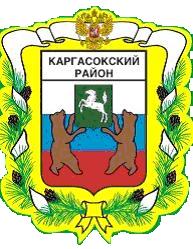 МУНИЦИПАЛЬНОЕ ОБРАЗОВАНИЕ «Каргасокский район»ТОМСКАЯ ОБЛАСТЬАДМИНИСТРАЦИЯ КАРГАСОКСКОГО РАЙОНАУТВЕРЖДЕНОпостановлением Администрации Каргасокского районаот 16.11.2018 № 376Приложение № 1СОСТАВАнтитеррористической комиссии Каргасокского районаПОСТАНОВЛЕНИЕПОСТАНОВЛЕНИЕПОСТАНОВЛЕНИЕ16.11.2018    № 376    № 376с. Каргасокс. КаргасокО создании Антитеррористической комиссии Каргасокского районаВ соответствии с Федеральным законом от 06.10.2003 № 131-ФЗ «Об общих принципах организации местного самоуправления в Российской Федерации», Федеральным законом от 06.03.2006 № 35-ФЗ «О противодействии терроризму», Федеральным законом от 18.04.2018 года № 82-ФЗ «О внесении изменений в ст. 5 и 5.1 Федерального закона «О противодействию терроризму», Указом Президента Российской Федерации от 15.02.2006 № 116 «О мерах по противодействию терроризму», на основании пункта 7 части 1 статьи 9 Устава муниципального образования «Каргасокский район», в целях решения задач в сфере защиты населения, координации деятельности подразделений территориальных органов, органов местного самоуправления и организаций мунииципального образования «Каргасокский район» по профилактике терроризма и экстремизмаАдминистрация Каргасокского района постановляет:1. Создать Антитеррористическую комиссию Каргасокского района. 2. Утвердить состав Антитеррористической комиссии Каргасокского района согласно Приложению № 1 к настоящему постановлению.3. Назначить ответственным за постановку на контроль и снятие с контроля решений Антитеррористической комиссии Томской области и Антитеррористической комиссии Каргасокского района ведущего специалиста по мобилизационной работе Администрации Каргасокского района (Ковальчук И.Н.).4. Признать утратившими силу:- постановление Администрации Каргасокского района от 08.02.2017 г. № 28 «О создании антитеррористической комиссии в Каргасокский районе;- п. 1 постановления Администрации Каргасокского района от 22.05.2017 г. № 130 «О внесении изменений в некоторые постановления Администрации Каргасокского района;- постановление Администрации Каргасокского района от 05.12.2013 № 369 «О создании комиссии по противодействию экстремизму и профилактике межнациональных (межэтнических) конфликтов в муниципальном образовании «Каргасокский район»; - постановление Администрации Каргасокского района от 28.04.2017 № 108 «О внесении изменений в постановление Администрации Каргасокского района от 05.12.2013 № 369 «О создании комиссии по противодействию экстремизму и профилактике межнациональных (межэтнических) конфликтов в муниципальном образовании «Каргасокский район»;- постановление Администрации Каргасокского района от 17.04.2014 № 77 «О внесении изменений в постановление Администрации Каргасокского района от 05.12.2013 № 369 «О создании комиссии по противодействию экстремизму и профилактике межнациональных (межэтнических) конфликтов в муниципальном образовании «Каргасокский район».5. Настоящее постановление вступает в силу со дня официального опубликования (обнародования) в порядке, предусмотренном Уставом муниципального образования «Каргасокский район».И.о. Главы Каргасокского района                                                   Ю.Н.МикитичИ.Н. Ковальчук8 (38253) 2-10-51Ф.И.О.ДолжностьФункциональная обязанность в комиссииАщеулов Андрей ПетровичГлава Каргасокского районаПредседатель комиссииМикитич Юрий НиколаевичЗаместитель Главы Каргасокского района, управляющий деламиЗаместитель председателя комиссииБрагин Владимир ВалерьевичПредседатель Думы Каргасокского района (по согласованию)Член комиссииМонголин Сергей ВладимировичЗаместитель Главы Каргасокского района по вопросам жизнеобеспечения района-начальник отдела жизнеобеспечения районаЧлен комиссииВолков Вячеслав ГеннадьевичНачальник Пожарной части отряда №8 Федеральной противопожарной службы по Каргасокскому району (по согласованию)Член комиссииШамраев Александр ФёдоровичЗаместитель Главы Каргасокского района по социальным вопросамЧлен комиссииГерасимов Сергей ИвановичНачальник Отдела Министерства внутренних дел России по Каргасокскому району (по согласованию)Член комиссииВасильев Михаил ВладимировичГлавный специалист по гражданской обороне и чрезвычайным ситуациям отдела жизнеобеспечения Администрации Каргасокского районаЧлен комиссииКовальчук Игорь НиколаевичВедущий специалист по по мобилизационной работе Администрации Каргасокского районаСекретарь комиссииАзарёнок Игорь ВалерьевичГлавный специалист – секретарь административной комиссии отдела правовой и кадровой работы Администрации Каргасокского районаЧлен комиссии